УЧАСТИЕ КОМАНД МБОУ СОШ№75/42 В ГОРОДСКИХ ТУРНИРАХОсенний турнир в ЛицееНастал день «Великой битвы». 30 сентября 2017 года десятки лучших умов школьников Нижнего Тагила столкнулись на турнире по интеллектуальной игре «ЧТО? ГДЕ? КОГДА?» в Лицее №51. Команда одиннадцатых классов «ТРОЯ» в упорной борьбе заняла 2 место в возрастной категории 10-11 классов. В свою очередь, сборная 8-9 классов «Утки» заняла 3 место в своей возрастной категории. Дзержинский район покорен и впереди нас ждут новые победы. Поздравляем наших победителей.Осенний турнир в ГДМ14 октября 2017 года клуб интеллектуальных игр «НИКА» открыл сезон городских школьных турниров по интеллектуальной игре «ЧТО? ГДЕ? КОГДА?». На интеллектуальном ринге сразились представители каждого района Нижнего Тагила. Сборную команду школы №75/42 составили представители 5-11 классов – всего 4 команды: 5-6 классы – «Умняшки», 7-8 классы – «Оригинальное название», 10 классы – «СВЧ-печь», 11 классы – «ТРОЯ». Поздравляем команду «Оригинальное название», которая заняла 3 место в своей возрастной категории. Турнир, посвященный юбилею Сталинградской битвы1 февраля в ДК им. Окунева прошел турнир по игре «Что? Где? Когда?», приуроченный к 75-летию победы с Сталинградской битве. Турнир проводился совместно Уралвагонзаводом и Клубом «Герб совы» и являлся тематическим. Все вопросы турнира были подготовлены по интересным фактам как непосредственно Сталинградской битвы, так и Великой Отечественной войны в целом. От МБОУ СОШ 75/42 в игре приняли участие команды «СВЧ-печь» и «ТРОЯ». По итогам турнира команда «СВЧ-печь» заняла 2 место в категории «Школьники 5-9 классов».«Формула интеллекта»Весенний тематический турнир23 марта в Нижнем Тагиле прошел тематический турнир по игре «Что? Где? Когда?», посвященный весне и прекрасной половине человечества. В программе турнира были 24 вопроса и музыкальный конкурс по кино и мультфильмам «25-й кадр». Комды школы 75/42 показали отличные результаты:- команда «ТРОЯ» - 2 место;- команда «СВЧ-печь» - 3 место.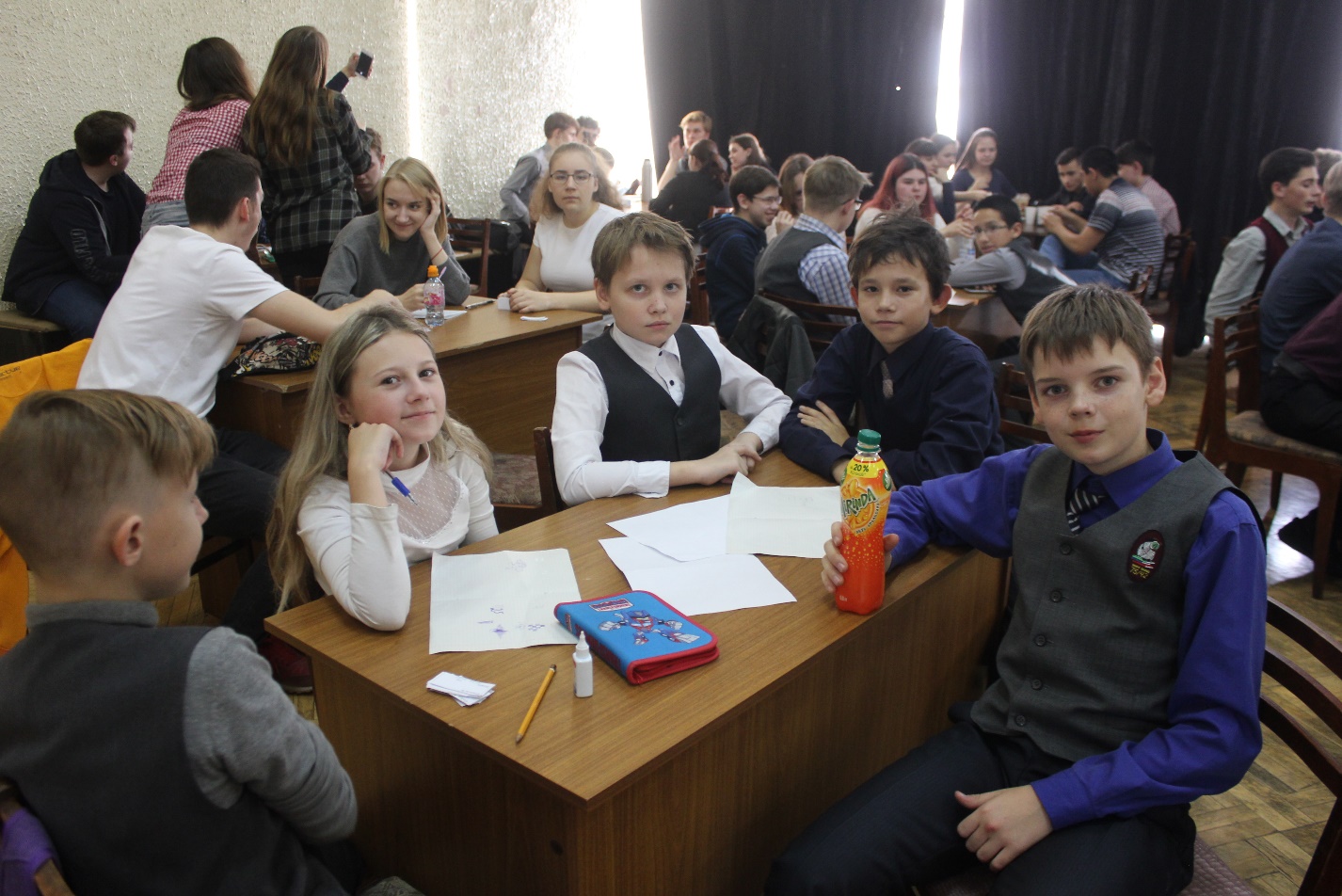 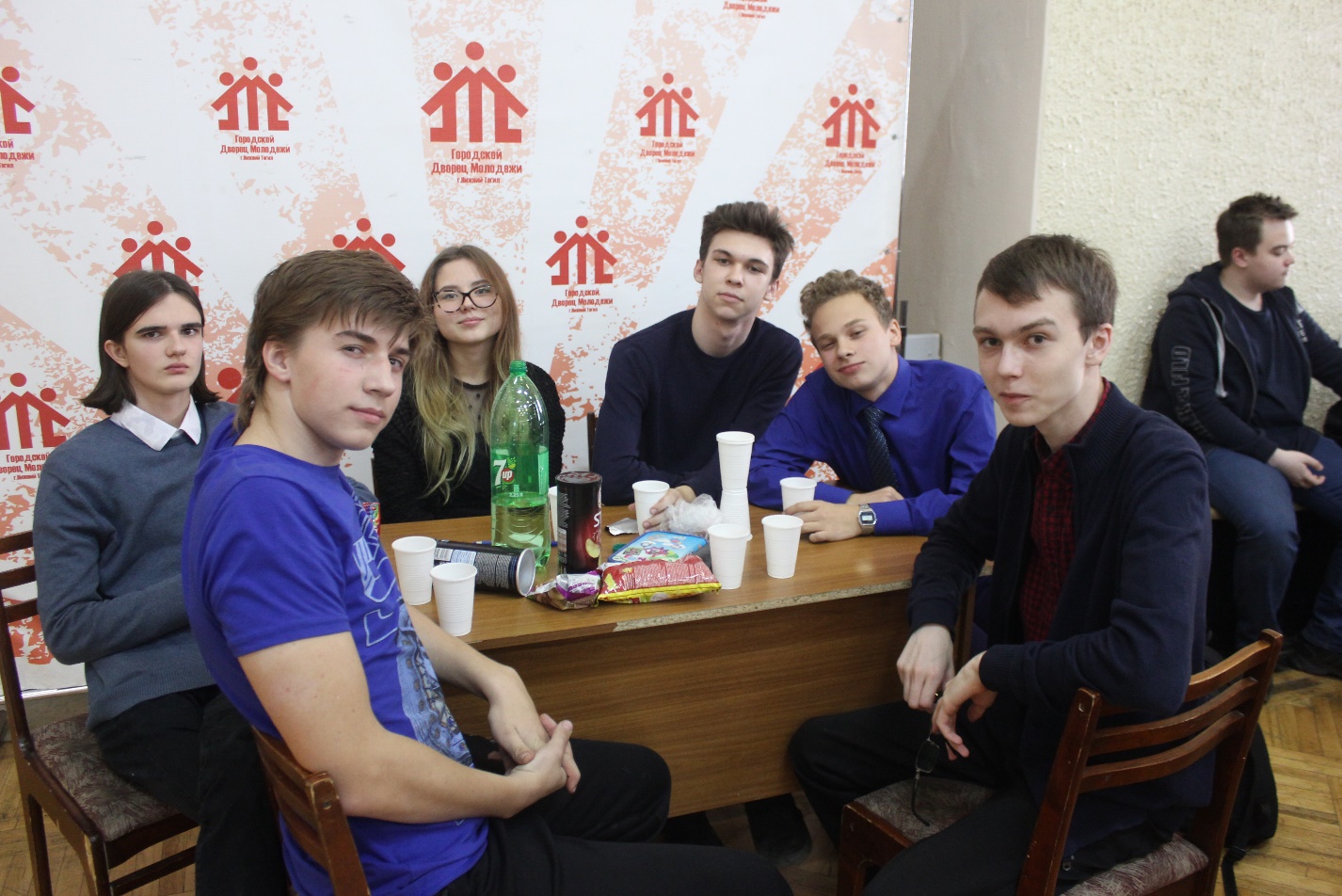 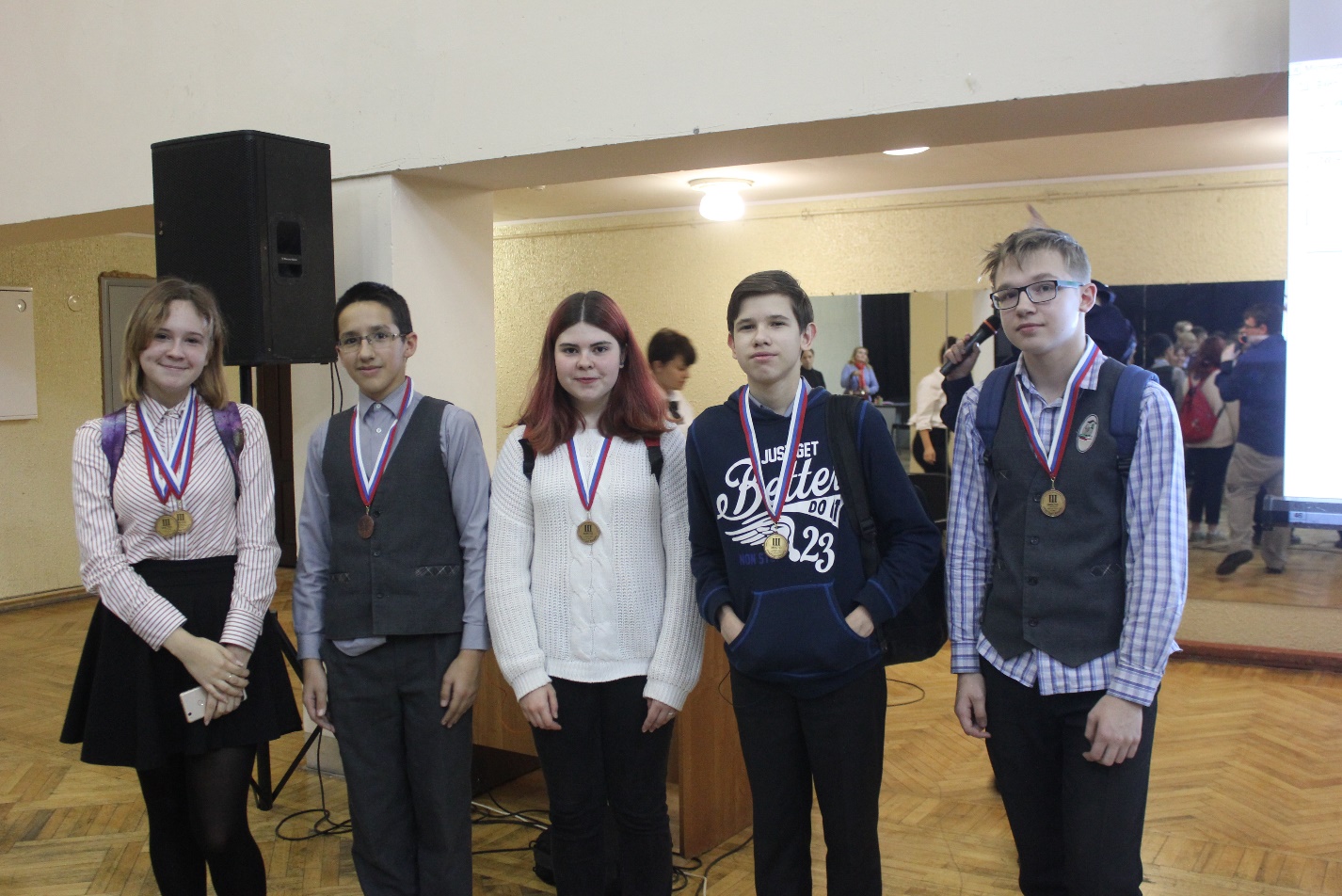 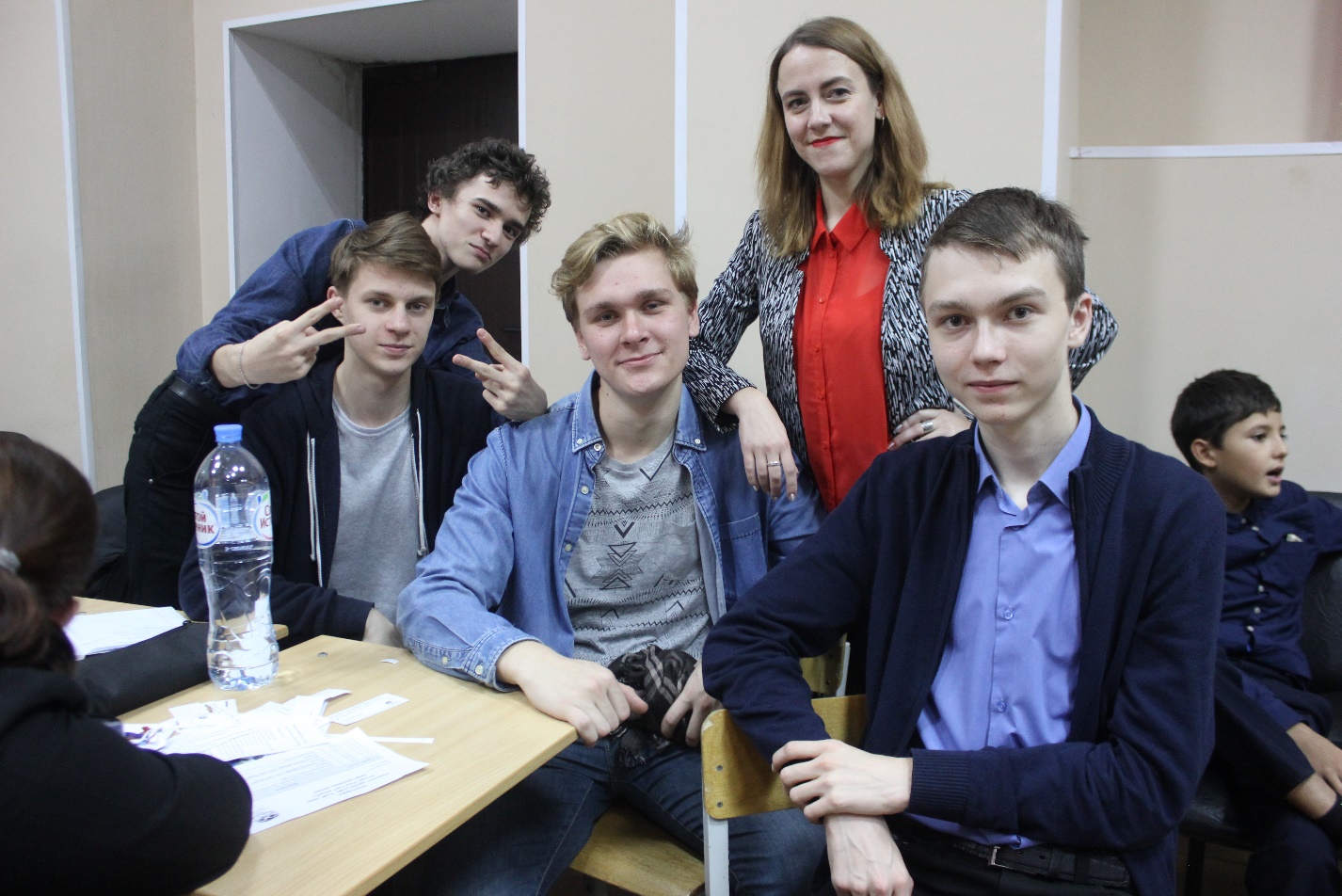 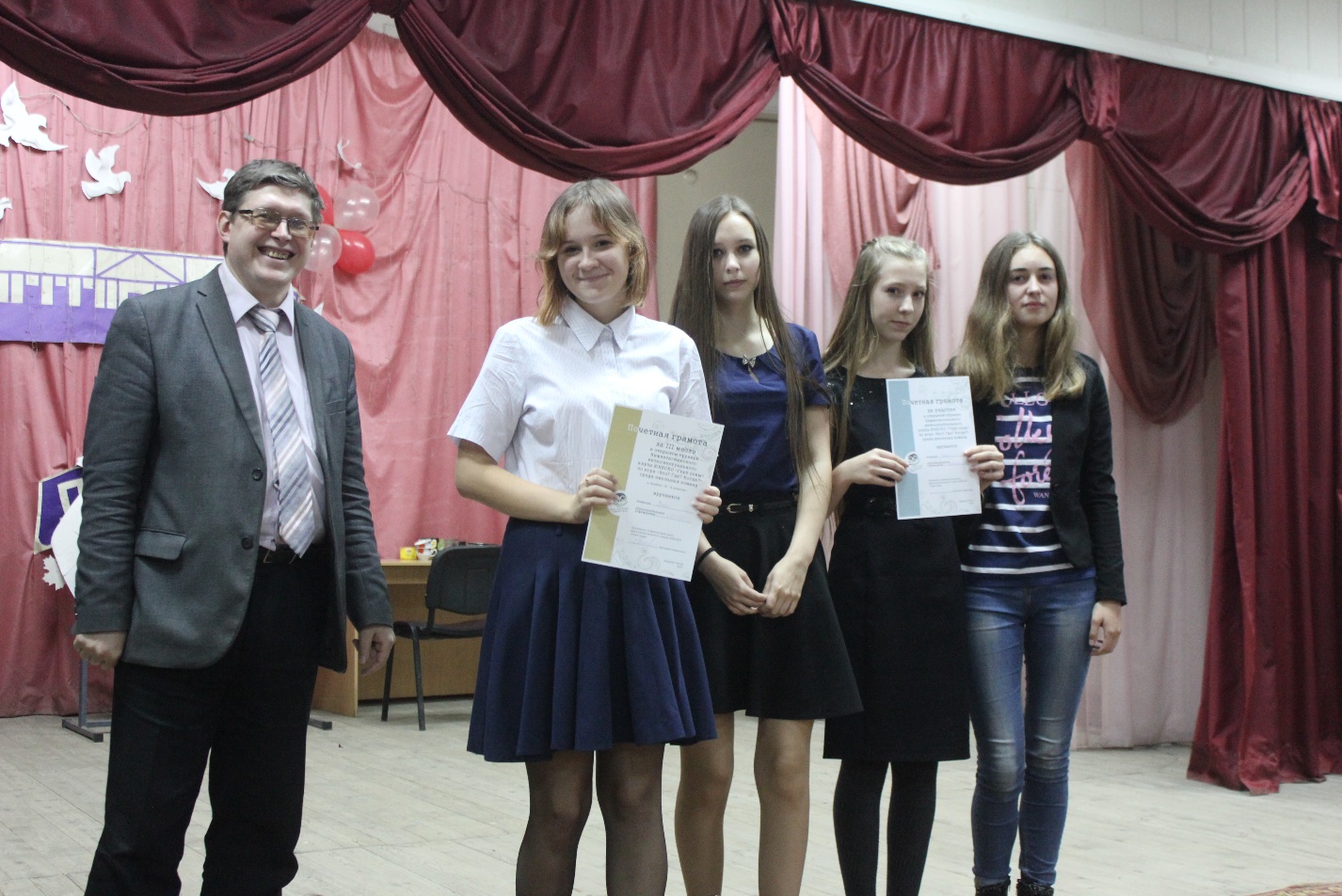 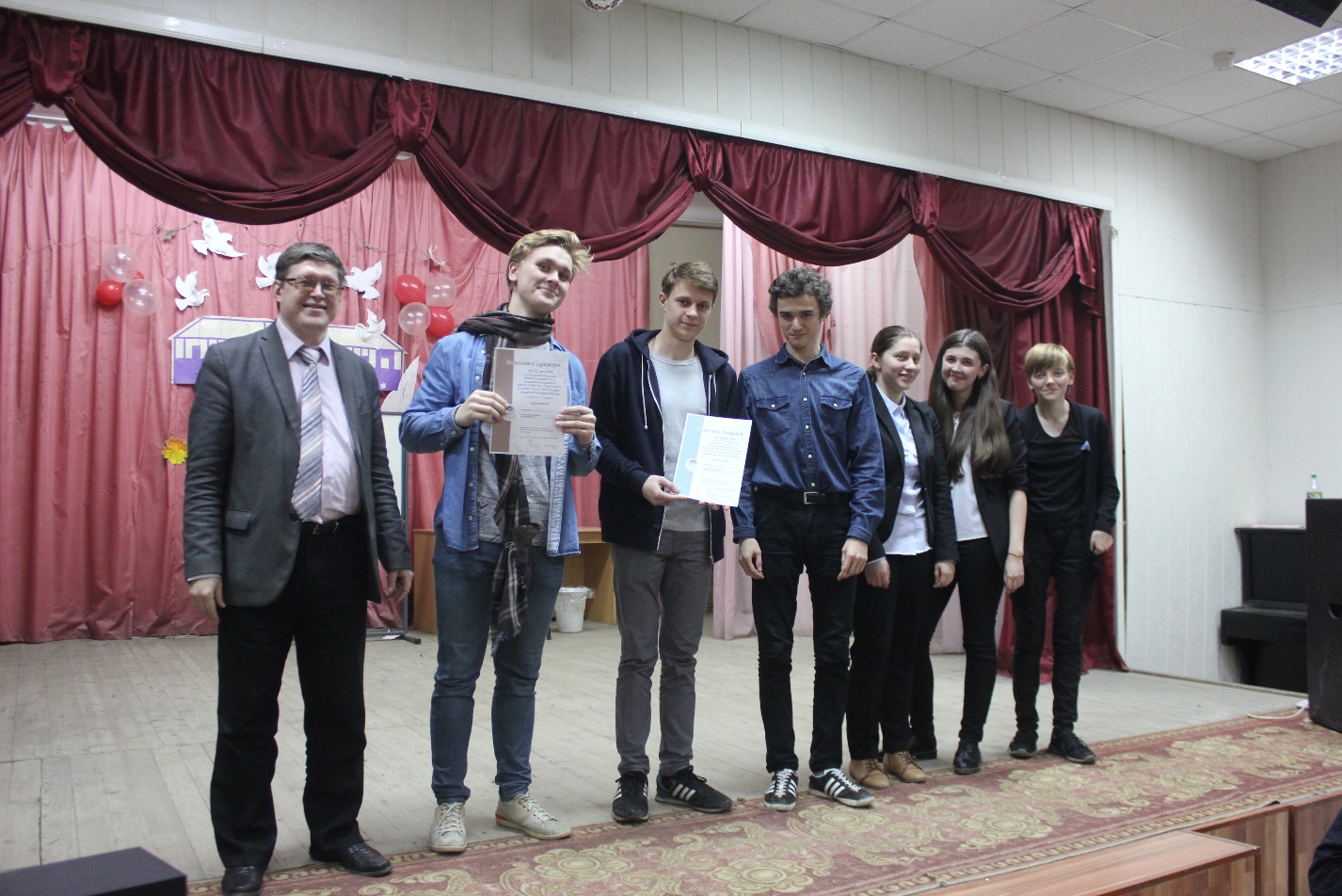 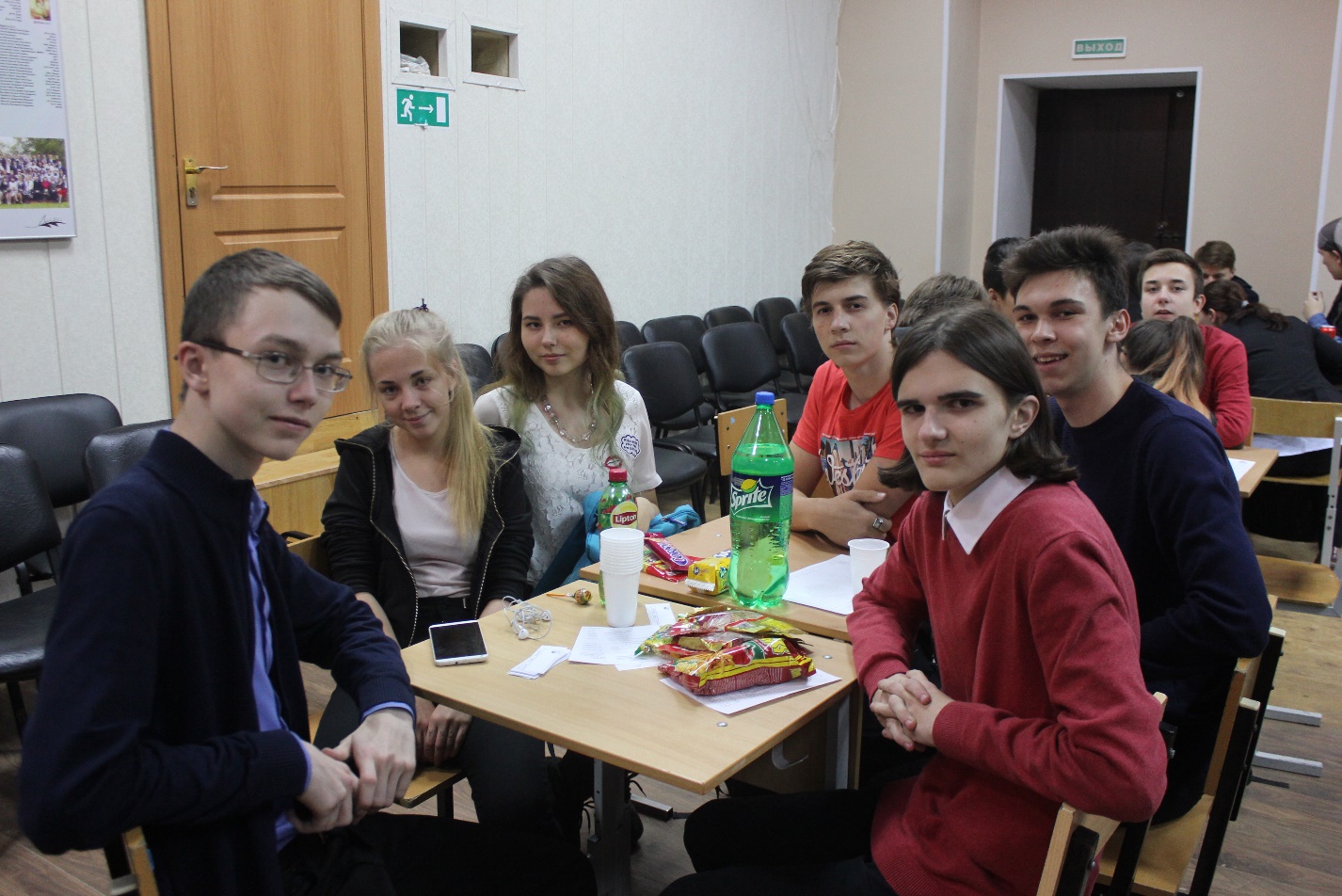 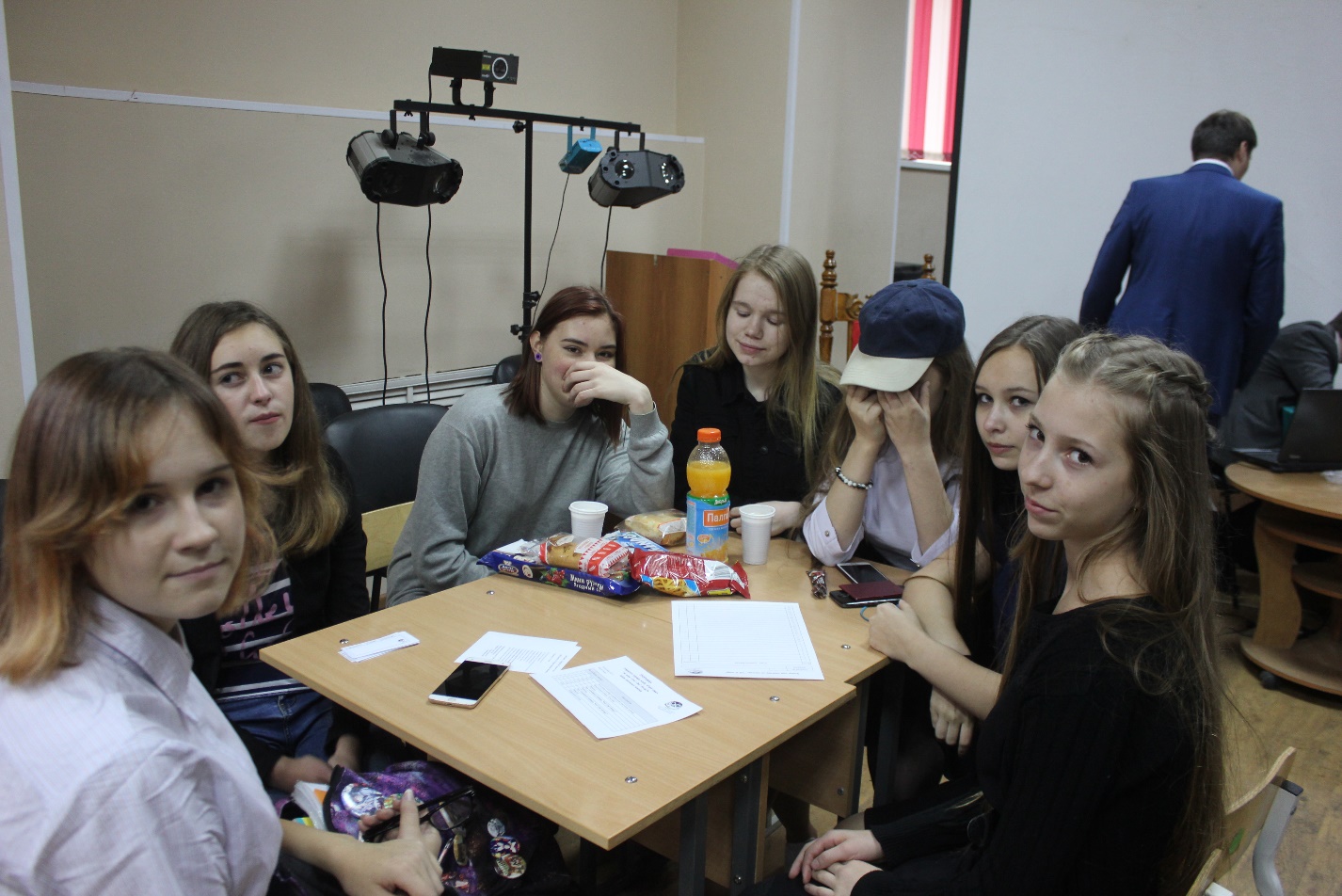 